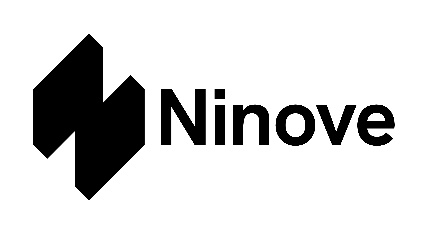 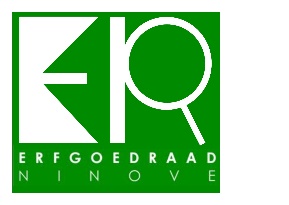 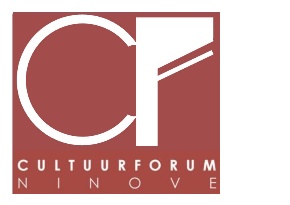 INSCHRIJVINGSFORMULIERPRIJS ONROEREND ERFGOED 2024A) GEGEVENS VAN DE AANVRAGERIn geval van een natuurlijk persoonvoor- en achternaam:	straat en nummer:	postnummer en gemeente:	telefoonnummer:	e-mailadres:	In geval van een privé-instelling (vzw, bedrijf,…) Gegevens van de privé-instellingnaam:	rechtsvorm:	straat en nummer:	postnummer en gemeente:	telefoonnummer:	e-mailadres:	website (optioneel):	ondernemingsnummer:	Gegevens van de contactpersoon binnen de privé-instelling voor dit project voor- en achternaam:	functie in de organisatie:	telefoonnummer:	e-mailadres:	Vul het rekeningnummer in waarop de subsidie mag worden gestortBE...... ................. .................BIC ........................De Stad Ninove verwerkt je gegevens conform de privacywetgeving en neemt daarbij je rechten strikt in acht. Voor meer informatie, zie www.ninove.be/privacyverklaring.B) GEGEVENS VAN HET BETROKKEN ONROEREND ERFGOEDPROJECTIdentificatieNaam van het project:	Adres van het project:	Naam en adres van de bouwheer/architect/belangrijkste aannemer: Soort erfgoed (schrap wat niet past, meer dan 1 mogelijk): bouwkundig/landschappelijk/archeologischStatuut van het erfgoed (schrap wat niet past): beschermd/niet-beschermdOmschrijf het projectInspireert het project anderen om goed met erfgoed om te gaan? Waarin schuilt de voorbeeldfunctie van het project?Waarin schuilt het vernieuwende karakter van het project? Zijn er nieuwe inzichten, methoden en technieken toegepast?Speelt het project in op maatschappelijke uitdagingen? Draagt het bij aan de waardering voor onroerend erfgoed in het algemeen? Wat is de maatschappelijke relevantie van het project?Hebben ook andere belanghebbenden een rol gespeeld in de totstandkoming van het project? Hoe betrokken en geëngageerd is het project?Wil je nog iets kwijt? Doe het dan hier:C) VOLDOET HET PROJECT AAN DE VOORWAARDEN?Vink aan:  Het project is gerealiseerd in Ninove  Stad Ninove of de Vlaamse Overheid is geen eigenaar of beheerder van het betrokken erfgoed, ook niet gedeeltelijk  Het project is na 1 oktober 2019 voltooid  Het project werd gerealiseerd conform alle vigerende regelgeving  Je bent bereid de jury toegang te verlenen tot het betrokken erfgoed  Je bent bereid een schildje met het logo van de Erfgoedraad en de vermelding ‘winnaar’ of ‘laureaat …’ op een zichtbare plaats aan het project te bevestigen Je bent bereid om deel te nemen aan Open Monumentendag of ErfgoeddagD) INDIENEN VAN HET INSCHRIJVINGSFORMULIERStuur je kandidatuur bij voorkeur via e-mail naar cultuur@ninove.be voor 1 oktober 2024. Je ontvangt een ontvangstbevestiging dat geldt als deelnamebewijs. De erfgoedraad controleert de ontvankelijkheid van de ingediende kandidaturen; enkel de ontvankelijke kandidaturen worden voorgelegd aan de jury.Een volledige kandidatuur bestaat uit:Een correct ingevuld inschrijvingsformulierIn voorkomend geval: het schriftelijk akkoord van de initiatiefnemer van het onroerend erfgoedproject (als voordracht door iemand anders gebeurt)Minimum acht en maximaal twintig representatieve foto’s van het project, met een minimale resolutie van 2.000 x 3.000 pixels. Er worden geen rechten op foto’s betaald.Geef al je foto’s een bestandsnaam naar het volgend model: ‘01 naam erfgoed (c) naam fotograaf’Omschrijf de inhoud van de foto’s hieronder, indien gewenst:foto 01 	foto 02 	foto 03 	foto 04 	foto 05 	foto 06 	foto 07 	foto 08 	foto 09 	foto 10 	foto 11 	foto 12 	foto 13 	foto 14 	foto 15 	foto 16 	foto 17 	foto 18 	foto 19 	foto 20 	Datum:	Naam:	Handtekening: